Приложение  к  постановлению Главы Сергиево-Посадского муниципального района Московской областиот 14.08.2019  № 1340-ПГКарты-схемы территорий Сергиево-Посадского городского округа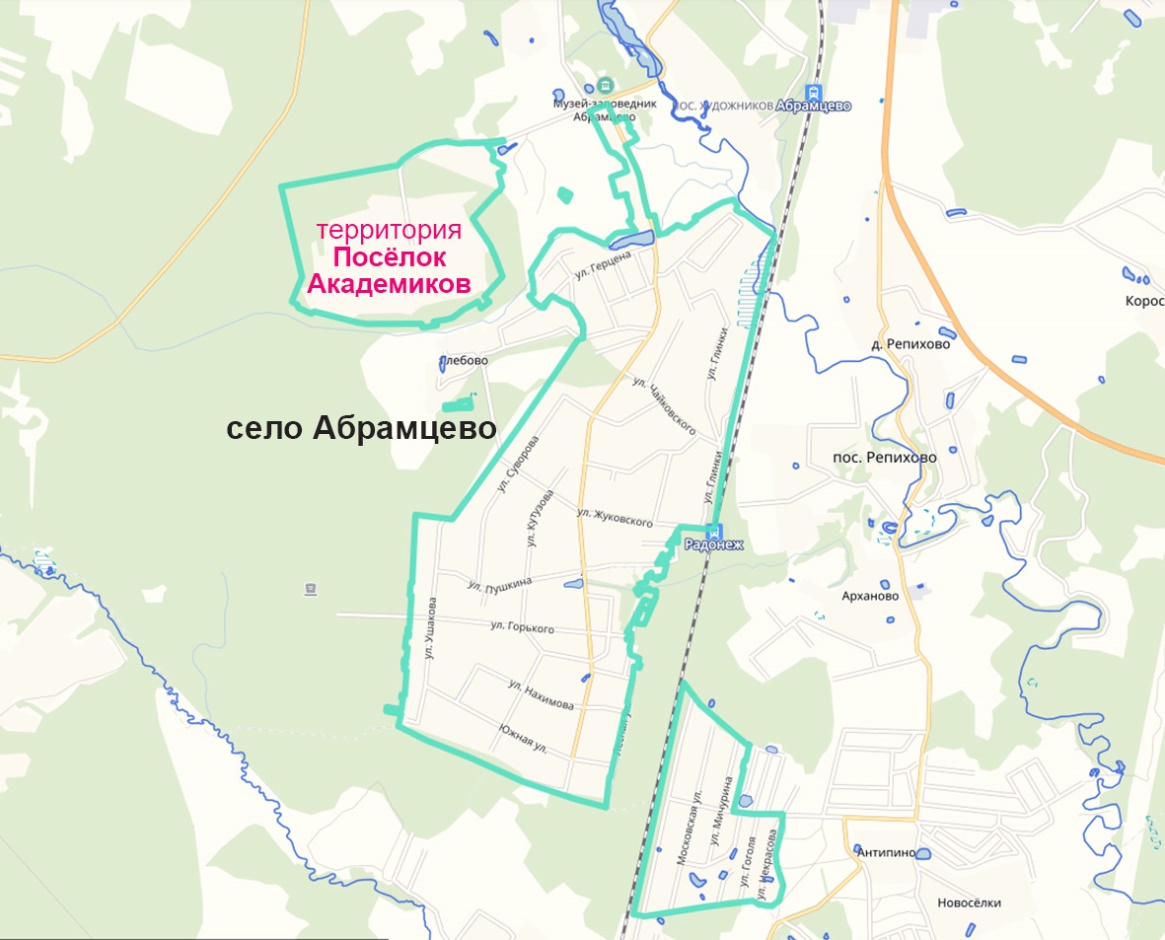  Территория «Посёлок Академиков»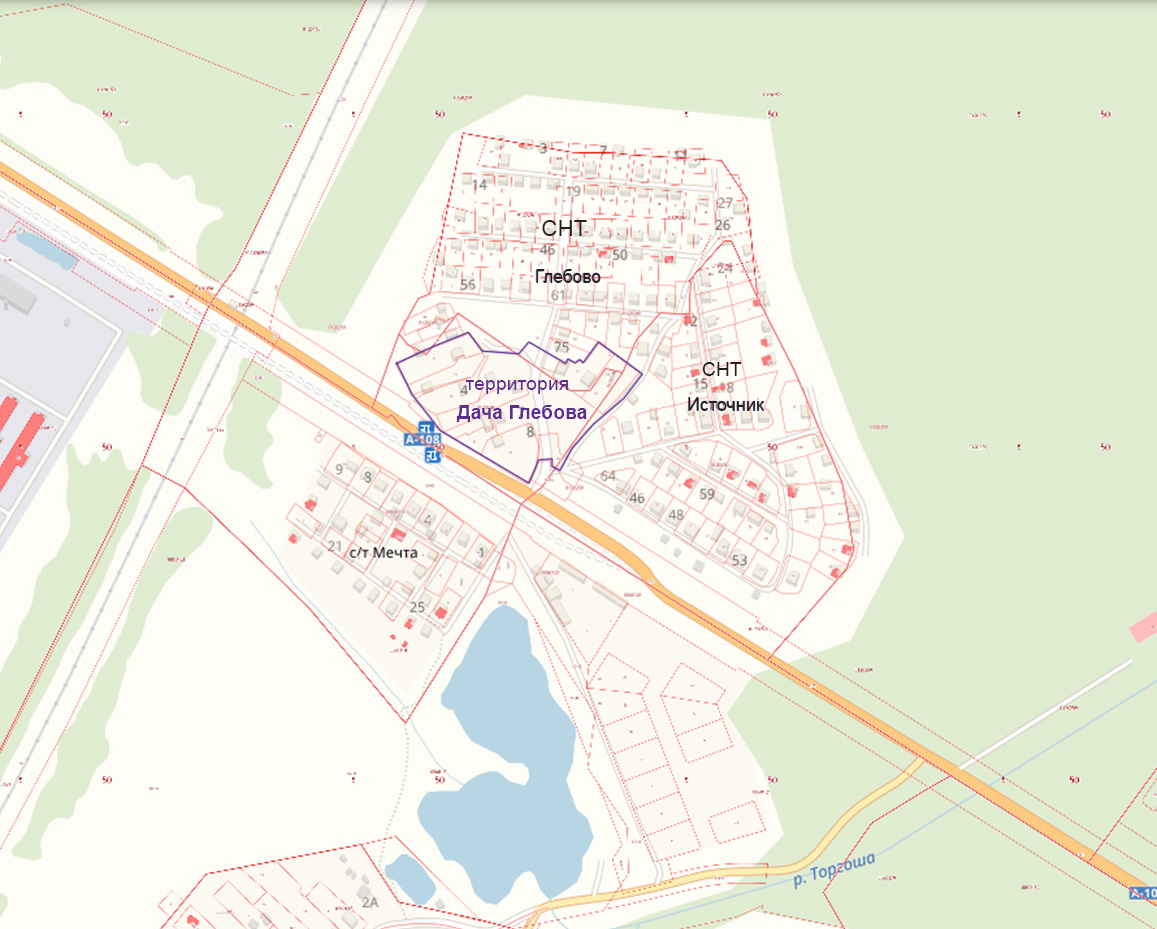 Территория «Дача Глебова»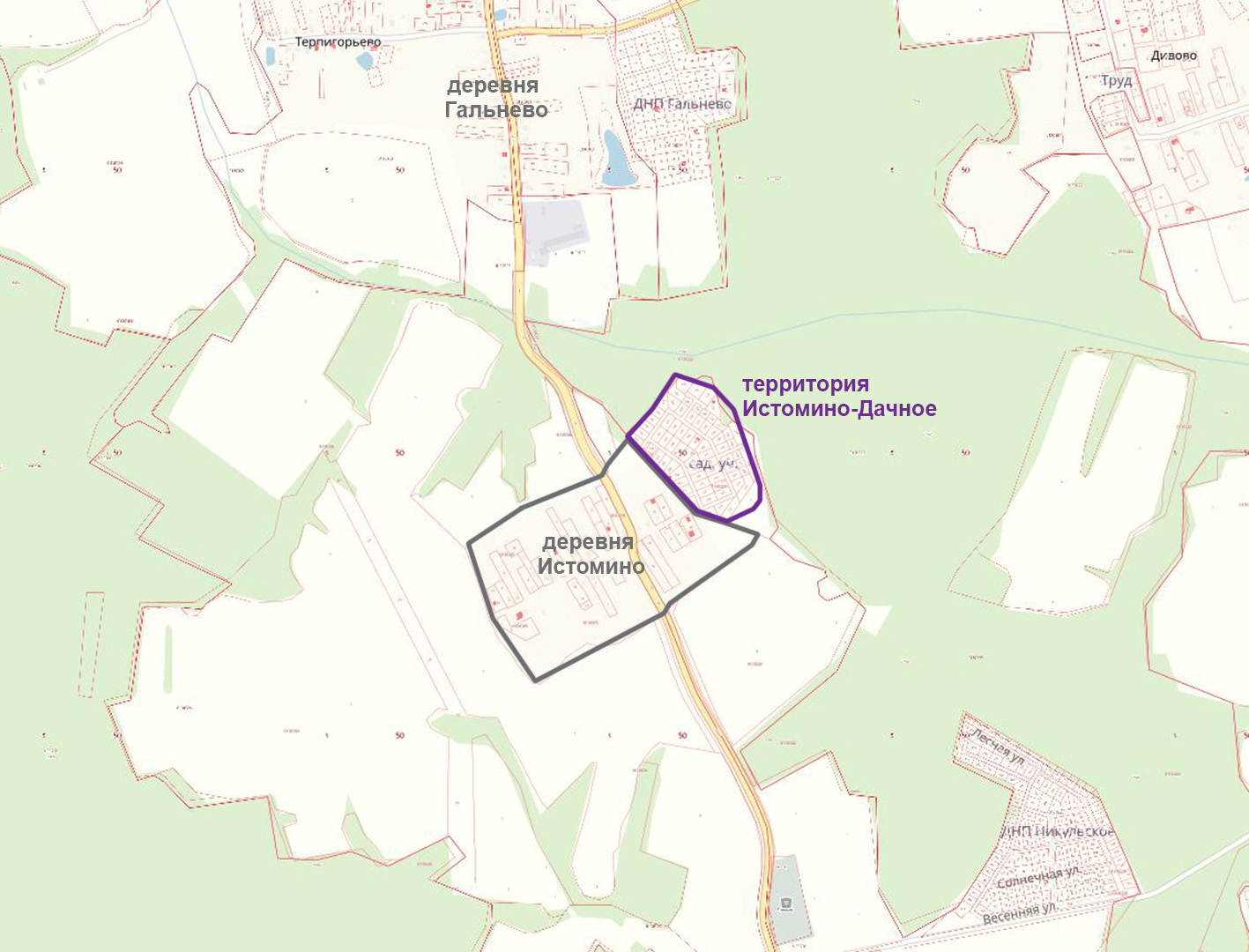 Территория «Истомино-Дачное»